Universidad Nacional de La PlataPresidenciaDirección de Compras y ContratacionesUOC 118-00CIRCULAR MODIFICATORIA N° 1/18CONTRATACION DIRECTA POR COMPULSA ABREVIADA N° 108/18EXPEDIENTE: 100-20243/18OBJETO DE LA CONTRATACIÓNADQUISICION DE MOBILIARIOMODIFICA MEDIDAS  RENGLON  5: RACK METALICO COLOR GRIS DE CUATRO PISOS. MEDIDAS APROXIMADAS 2.40X2.40X0.80 MTS.ESTANTERIA METALICA PARA CARGAS PESADAS.ARTICULO 5°: INCLUYE ENTREGA DE MUESTRA OBLIGATORIA PARA EL RENGLON 7 Y RENGLON 8RETIRO DE PLIEGOS: 17/08/18 AL 22/08/18 CONSULTAS DEL PLIEGODIRECCIÓN DE CORREO ELECTRÓNICO: licitaciones@presi.unlp.edu.arHASTA EL 23/08/2018, 13:00 hs, RESPONDIDAS 24/08/2018  PRESENTACIÓN DE LAS OFERTASUNIVERSIDAD NACIONAL DE LA PLATAMESA DE ENTRADAS-DIVISION DE COMPRAS CALLE 7 Nº 776 E/ 47 Y 48EDIFICIO DE LA PRESIDENCIA DE LA UNIVERSIDAD NACIONAL DE LA PLATA LA PLATA .PCIA. DE BUENOS AIRES30/08/2018 HASTA LAS 10:00 HSAPERTURA DE LAS OFERTASUNIVERSIDAD NACIONAL DE LA PLATADIRECCION DE COMPRAS Y CONTRATACIONES  CALLE 7 Nº 776 E/ 47 Y 48 PBEDIFICIO DE LA PRESIDENCIA DE LA UNIVERSIDAD NACIONAL DE LA PLATA LA PLATA .PCIA. DE BUENOS AIRES30/08/2018 11:00 HS “El Pliego de Bases y Condiciones Particulares de este procedimiento podrá ser consultado, o retirado con el fin de presentarse a cotizar ingresando con usuario y contraseña, en el sitio web de la Oficina Nacional de Contrataciones www.argentinacompra.gov.ar – acceso directo “contrataciones vigentes”; y en el sitio web de la UNLP: www.unlp.edu.ar/licitaciones”.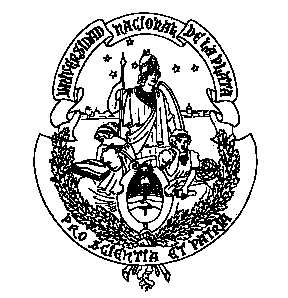 